Birklands Primary School – Knowledge Organiser: Word Classes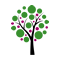 Word Class: NounsWord Class:Proper Nouns – names of a person, place or thing(always starts with a capital letter)e.g. John, Warsop, SeptemberJohn lives in Warsop.Adjective – describes a noune.g. blue, small, gentleThe white snow blanketed the floor.Concrete Nouns – things you experience through you five sensee.g. table, pencil, chocolate, musicPut the pencil down please. Verb – an action (doing), state (being) or occurrencee.g. run, was, workThe sun is hot.I play in the garden. Abstract Nouns – ideas, emotions and concepts (you can’t touch them)e.g. truth, justice, anger, loveI feel hope for the future.Adverb – modifies the meaning of a verb, noun or other adverbExpresses manner, place, time or degreee.g. slowly, regularly, soonI liked the cuddly rabbit best.Collective Nouns – refers to a group of individualse.g. herd, class, packA gaggle of geese were at the pond. Pronouns – replaces a proper or common noune.g. he, she, they, itJohn had a bookmark; he used it in his book. Word Class: DeterminersWord Class:Article – tells us the definite or indefinitee.g. a/an, theThe tree is beautiful in autumn. Prepositions – show the relationship between the noun or pronoun and other words in a sentence. They descried, for example, the position of something, the time when something happens, or the way in which something is done. e.g. after, in, withHe moved here after the war.Quantifier – indicates quantitye.g. few, many, some, twoLots of fun was had at the party.Co-ordinating conjunction – a conjunction place between words, phrases, clauses, or sentences of equal importance (main clause).e.g. for, and, nor, but, or, yet, soI like chocolate, but I don’t like sweets. Possessive – indicates who it belongs toe.g. mine, its, hisThat is her coat.Subordinating conjunction – a conjunction that introduces a subordinate clause. e.g. while, since, althoughI went to bed early because I was tired.Demonstrative – points to something specifice.g. this, that, thoseThese computers are for sale.